BLOG WORKSHEETCHEMISTRY  CLASS 9                                                                                   Teacher Name:  Uzma Amer	        Class:   9        Chemistry       Date: 26th  jan’18Q.1. Choose the best answers:                                                                                            Which electron arrangement is that of a metallic element?2,1         b) 2,7       c)  2,5     d) 2,4II .Which of the following  contains the same number of electrons as an atom of neon?           a)       Cl-	b)     Li+		c)   C O-2       d)   NaIII. Use the Periodic Table to decide which element has all four of the properties shown.		* high melting point    * good electrical conductivity	a)   Caesium, Cs     b) Chlorine Cl       c) Iodine, I    d) Strontium, Sr	X and Y are diatomic elements. X is less reactive than Y.	What are elements X and Y?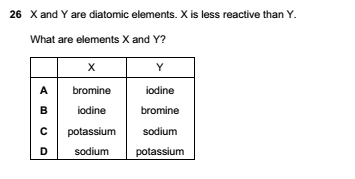 	Element X is solid at room temperature.	It needs one electron per atom to gain the electronic structure of a noble gas.	It is the least reactive element in its group.	What is the element X?	a)     At		b)   Cs		c)   F		d)  LiThe letters X, Y and Z represent different atoms.What can be deduced from the proton numbers and nucleon numbers of X, Y and Z?X and Y are the same element.X and Z are the same element.X has more protons than Y.Z has more neutrons than YQ.2. Define the following terms:ValancyOxidation StateIonElectrostatic forceQ.2. Draw the electronic structure of both a sodium ion and a chloride ion.[2]                            Sodium ion                                                   Chloride ion          Q.3. Look at the given picture and answer the following questions: 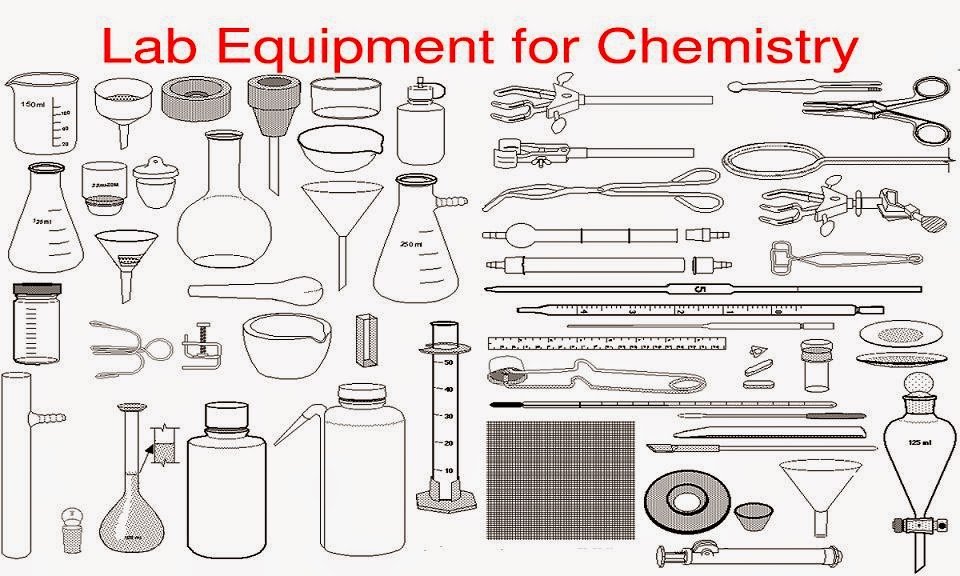          Identify at least five equipments and write down their names:Describe the uses of those equipments: atomsProton numberNucleon numberX1940Y1939Z2040